Kreishandwerkerschaft Lahn-DillPostfach 19 4635529 WetzlarHiermit erkläre/n ich/wir meine/unsere Mitgliedschaft mit Wirkung vom zur Konditoren-Innung Lahn-Dill.Firmenbezeichnung:			Anschrift:				Telefon:				 FAX 					(Vorwahl/Rufnummer)E-Mail					Internet				Inhaber / Name, Vorname		Geburtsdatum/-ort			Meisterprüfung/Ingenieurprüfung								Datum/Ort			Handwerk/Fachbereich	Geschäftsführer / Name, Vorname	Geburtsdatum/-ort			Meisterprüfung/Ingenieurprüfung			 					Datum/Ort			Handwerk/Fachbereich	Betriebsleiter / Name, Vorname	Geburtsdatum/-ort			Meisterprüfung/Ingenieurprüfung			 					Datum/Ort			Handwerk/Fachbereich	Handwerksrolleneintragung		 Gewerbeanmeldung 					Datum					DatumName der Berufsgenossenschaft	BG - Mitgliedsnummer			Ich/wir erhalten umgehend von meiner/unserer Innung die gültige Satzung und stimme/n der Ein-holung der Lohn- und Gehaltssummen zur Beitragsbemessung bei der Berufsgenossenschaft zu.(§ 71 der Innungssatzung). Mit der kostenfreien Aufnahme in die Internet-Betriebsdatenbank derKreishandwerkerschaft Lahn-Dill erkläre/n ich/wir mich/uns einverstanden.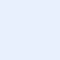 Ort und Datum					Stempel/Unterschrift				Bitte beachten Sie die RückseiteEinwilligungserklärungUm Sie zeitnah, umfassend und individuell informieren zu können, benötigen wir folgende personenbezogene Daten:Name:				Firma:				Anschrift:			Geburtsdatum:			Telefon- und Faxnummer:	E-Mail:				Datum der Meisterprüfung:	Die mit Ihrer ausdrücklichen Einwilligung erhobenen und gespeicherten Daten werden ausschließlich von der Kreishandwerkerschaft Lahn-Dill und der für Sie zuständigen Fachinnung und ausschließlich zum Zweck der Information über Branchen- und Verbandsangelegenheiten, Dienstleistungsangebote und Veranstaltungshinweise genutzt. Eine Weitergabe Ihrer Daten an Dritte erfolgt nur, sofern die Kreishandwerkerschaft hierzu gesetzlich verpflichtet oder dies zum Zwecke der Durchführung der Mitgliedschaft notwendig ist.Mir ist bekannt, dass ich zur Abgabe der Einwilligungserklärung nicht verpflichtet bin und ich diese Einwilligungserklärung jederzeit mit Wirkung für die Zukunft widerrufen kann. Der Widerruf ist per E-Mail zu richten an: info@kh-lahn-dill.deoder postalisch an: Kreishandwerkerschaft Lahn-Dill, Seibertstraße 4, 35576 WetzlarDer Widerruf bewirkt, dass meine aufgrund dieser Einwilligungserklärung erfassten Daten, soweit keine gesetzliche Pflicht zur Aufbewahrung besteht, gelöscht und mir keine Informationen, Dienstleistungsangebote und Veranstaltungshinweise mehr gesendet werden.Mit der Verwendung der oben angegebenen Daten sowie Fotos, insbesondere bei Veranstaltungen von Innung und Kreishandwerkerschaft, durch Erheben bzw. Aufnehmen und Speichern sowie Verarbeiten und Nutzen und auch im Rahmen ihrer Presse- und Öffentlichkeitsarbeit Medienform unabhängig zu publizieren (Pressemitteilungen, Presseveröffentlichungen, Mitgliederlisten etc.), durch die Kreishandwerkerschaft Lahn-Dill und der für Sie zuständigen Fachinnung sowie der Landesinnungsverbände und (Rahmenvertrags-)Partner zum Zweck der Information über Branchen- und Verbandsangelegenheiten, Dienstleistungsangebote und Veranstaltungshinweise erkläre ich mich hiermit einverstanden.Ort, Datum						Unterschrift